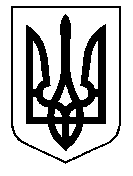 ТАЛЬНІВСЬКА РАЙОННА РАДАЧеркаської областіР  І  Ш  Е  Н  Н  Я31.12.2013                                                                                     № 25-3/VIПро придбання автомобіля інваліду війни Сатанівському А.М.	Заслухавши інформацію начальника управління соціального захисту населення райдержадміністрації  Маринченко Т.І., керуючись статями 43,59  Закону України „Про місцеве самоврядування в Україні”, постановою Кабінету Міністрів України від 19.07.2006 № 999 „Про затвердження порядку забезпечення інвалідів автомобілями”, з нагоди відзначення 60-річчя утворення Черкаської області районна рада ВИРІШИЛА: 1. Придбати  автомобіль Daewoo Matiz 0,8 Low Cost МТ, 2013 року випуску  і безкоштовно передати його в довічне користування  інваліду Великої Вітчизняної війни І групи, єдиному нині проживаючому на території району учаснику бойових дій за визволення Черкащини і , зокрема, Тальнівщини,  Сатанівському Антіну Михайловичу 12.07.1920 року народження, жителю с.Майданецьке, вул. Жовтневої Революції, б.20, який перебуває в загальнообласному першочерговому обліку для забезпечення спецавтотранспортом з правом передачі керування члену сім’ї. 	2. Враховуючи похилий вік Сатанівського А.М. передати керування зазначеним автотранспортом члену сім’ї інваліда Бєляєву Михайлу Ларіоновичу жителю с.Майданецьке, вул.. Жовтневої Революції, б.20.	3. Взяти до відома, що оформлення та реєстрація автомобіля здійснюється за рахунок Сатанівського А.М.	4. Управлінню соціального захисту населення райдержадміністрації оформити передачу автомобіля згідно чинного законодавства. 	5. Контроль за виконанням рішення покласти  на постійну комісію районної ради з питань захисту населення від наслідків Чорнобильської катастрофи, охорони здоров’я та соціального захисту населення, освіти, культури, засобів масової інформації, сім’ї, молодіжної політики, фізкультури та спорту.   Голова районної ради 							В.Глухенький ПОГОДЖЕНО:Л.І.РушайКеруючий справами виконавчого апаратурайонної радиВ.П. КарпукНачальник організаційного відділу виконавчого апарату районної радиС.О. КопернакРадник голови ради з питань юридичного забезпечення діяльності районної радиВ.А. ІвченкоГолова постійної комісії районної ради з питань захисту населення від наслідків Чорнобильської катастрофи, охорони здоров’я та соціального захисту населення; освіти, культури, засобів масової інформації, сім’ї, молодіжної політики, фізкультури та спортуНачальник управління соціального захисту населення Тальнівської райдержадміністраціїН.П.РуснакТ.І. Маринченко